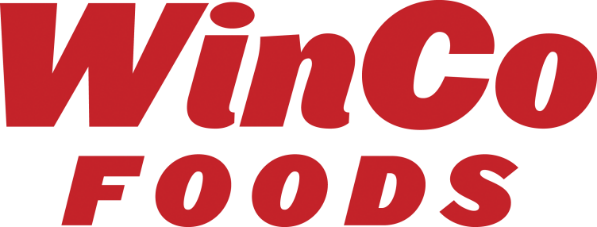 June 20, 2022Dear Valued Vendor Partner,WinCo Foods, LLC is pleased to announce the Grand Opening of our new store in Silverdale, WA on August 22, 2022.    In anticipation of this Grand Opening, the DSD Buyers of the following categories will begin accepting “New Store Opening” offers.  All offers must be completed no later than July 15, 2022.  Please contact your appropriate DSD Buyer located at the Corporate Office in Boise, ID to submit offers during this time frame.DSD Beer, Wine and Spirits – Kristin HodgsonDSD CSD and Non Alcoholic Beverage – Maxine JonesDSD Bakery and Salty Snacks – Bill PorterDSD Cookies and Crackers – Bill PorterDSD Frozen Foods – Shawn FrederickDSD Dairy and Eggs – Shawn FrederickDSD General Grocery / Variety – rpvendors@wincofoods.comThe current forms that you will need to make your presentation is located on our Vendor Portal at http://partners.wincofoods.com/DSD.  Please make sure you include the following:Promotions Offers available in August & SeptemberAll set & fill load deliveries must be at Promotional pricing.  Make sure your promotion dates coincideSpecial Offers for Grand Opening – make sure your promotion dates coincide2 Case Free Goods –WinCo New Store Distribution Allowance programIf you would like to participate in any In-Store Advertisement, Digital Options, Coupon Give Away or In-Store Demo, please reach out to WinCo Foods advertisement team prior to Grand Opening.  As always, WinCo Foods LLC is grateful to have you as a partner and appreciates your support!Looking forward to growing together,Kathy Miller VP of ProcurementWinCo Foods, LLCStore #169 Silverdale10315 Silverdale Way NWSilverdale, WA 98383-7691